Anlage: Saisonspiele 2020/-21       			Halle: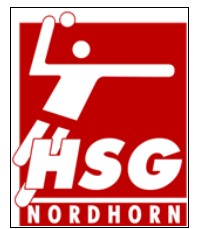 Zuschauerliste HSG Nordhorn     		Datum:	            	Zeit: 	          		Gegner:Lfd NrNameVornameAdresseTelefonnummer*Unterschrift12345678910111213 1415161718192021222324252627282930313233343536373839404142434445464748495051525354555657585960707172737475767778798081828384858687888990919293949596